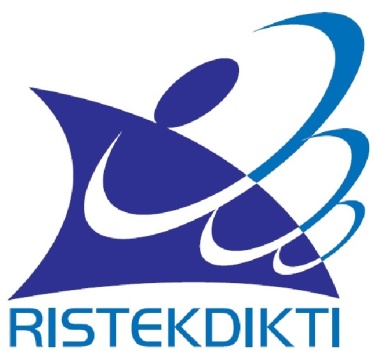 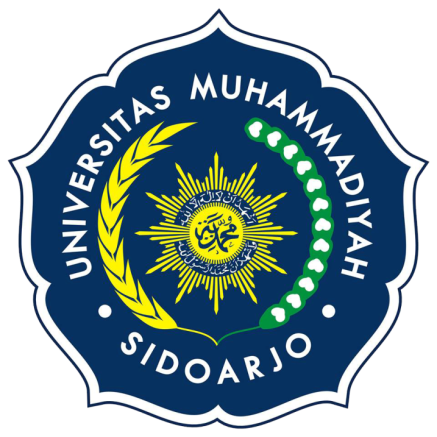 HUBUNGAN PENILAIAN DIRI DENGAN KARAKTERMAHASISWA DI UNIVERSITAS MUHAMMADIYAH SIDOARJOPenilaian non tes memiliki berbagai jenis, dan salah satu jenis yang sesuai dengan karakteristik mata kuliah pengembangan pembelajaran IPA SD adalah penilaian diri. Penilaian diri adalah penilaian yang dilakukan sendiri berkaiatan dengan status, proses, dan tingkat pencapaian yang dipelajari. Melalui penilaian diri mahasiswa memiliki kesempatan untuk meningkatkan karakternya, khususnya karakter jujur dan percaya diri. Selain itu, dengan memberi kesempatan mahasiswa untuk menilai diri mereka sendiri maka mahasiswa memiliki kesempatan untuk mengembangkan salah satu kompetensi pendidik yaitu kompetensi kepribadian.Dalam penelitian ini, pendekatan yang peneliti gunakan adalah pendekatan kuantitatif. Dengan mengunakan pendekatan kuantitatif, data yang nantinya diperoleh berupa angka-angka yang diperoleh dari penilaian karakter mahasiswa pada semester lima dan penilaian diri pada saat melakukan simulasi.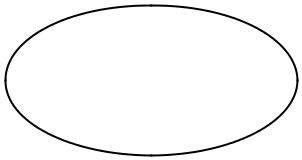 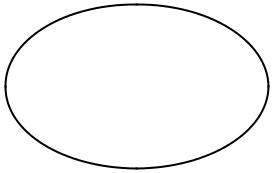                             Gambar 1.1. Desain PenelitianAnalisis data dilakukan untuk menguji hipotesis yang diajukan. Adapun rumus yang digunakan adalah: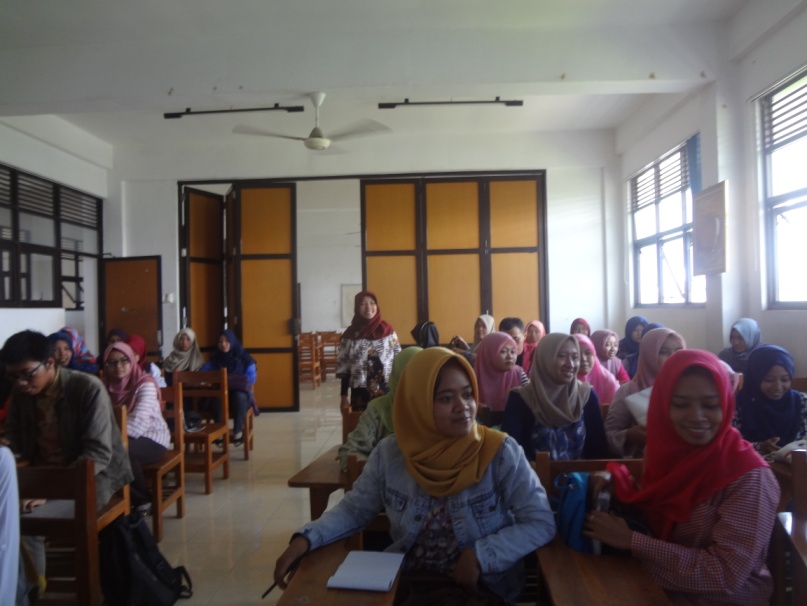 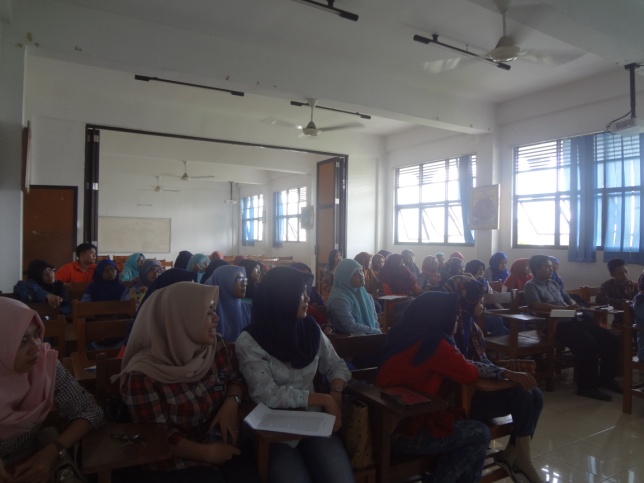 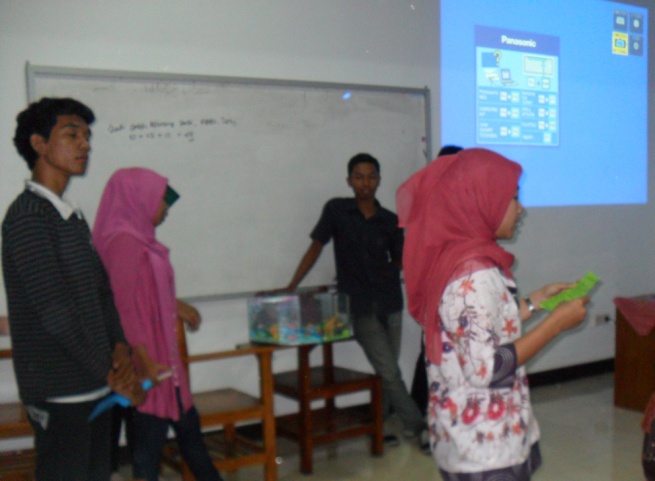 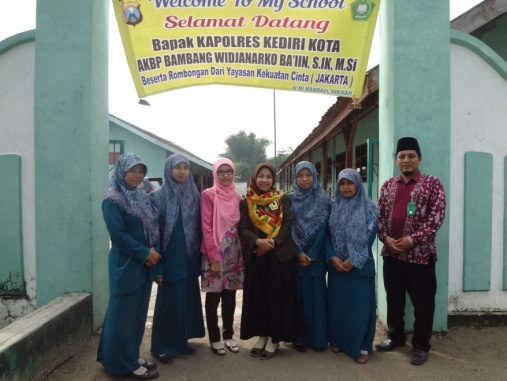 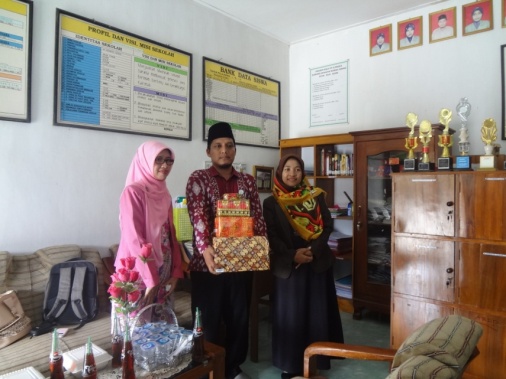 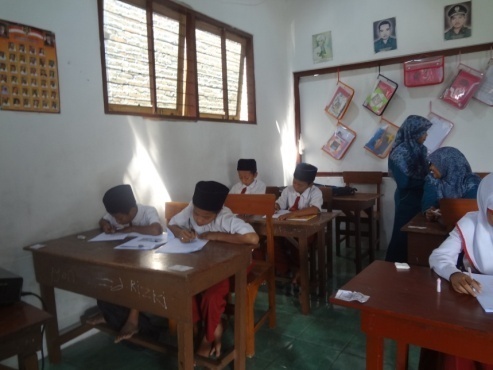 PenilaianPenialiankarakterdiri